12. OD STANOVSKE DRUŽBE K MEŠČANSKINavodila za reševanje delovnega lista:prebere nalogo na delovnem listu, odgovori na zastavljena vprašanja in odgovore odda v eListovnik; sodeluje z argumenti v forumu spletne učilnice;v eListovnik odda poročilo o vsakdanjem življenju, kulturi in modi  bogatega meščanstva v Evropi in ga primerja s tistimi na Slovenskem v 19. stoletju.Delovni listSlika ponazarja zgradbo stanovske družbe. S pomočjo slike odgovori na vprašanji.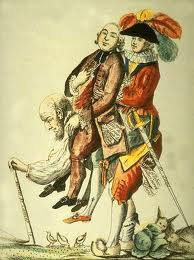 Pojasni glavne značilnosti stanovske družbe in položaj posameznih stanov v njej.Na čem je temeljila družbena neenakost?19. stoletje je čas, ko  se je vse bolj uveljavljala civilna družba. Oglej si sliko in odgovori na vprašanja.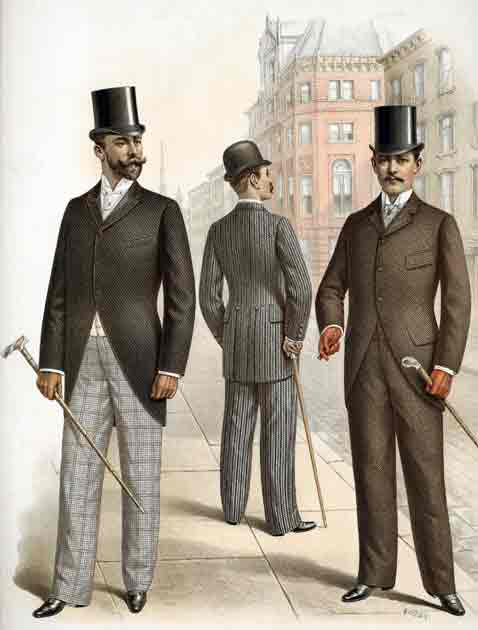 Katere so bile temeljne značilnosti te družbe?S pomočjo slike sklepaj o materialnem stanju in zunanjem videzu pripadnikov civilne družbe ter ga opiši. Kakšen je bil družbeni status pripadnikov civilne družbe  in na kakšen način so ta status dosegli?Interpretacije meščanske družbe so različne. Za prvo razlago te družbe uporabi spodnji sliki in poišči ter zapiši bistveno razliko.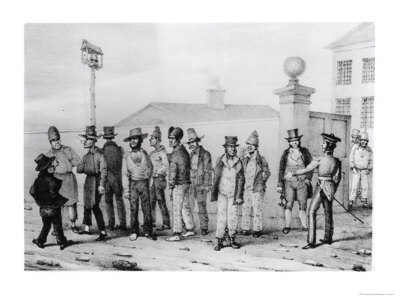 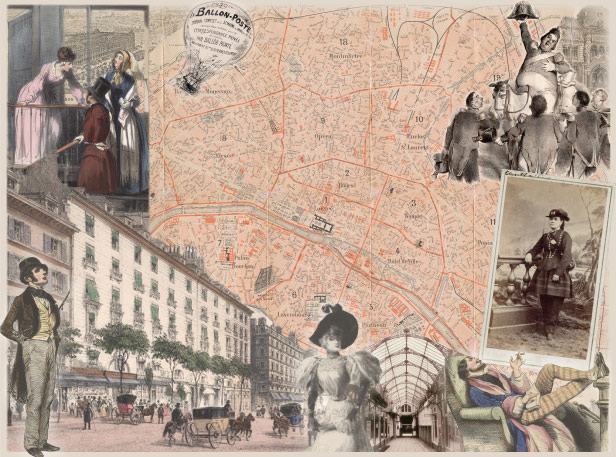 Spodnji sliki prikazujeta dva sloja meščanske družbe 19. stoletja. S pomočjo slik odgovori na vprašanji.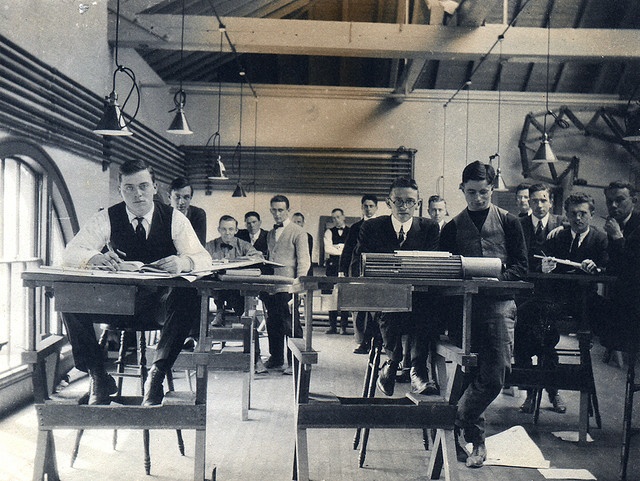 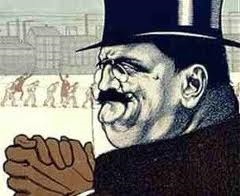 Kaj je bil glavni razlog za tako velike razlike, ki so se začele pojavljati  med meščani? (Gre za drugo interpretacijo meščanske družbe.)Kaj je bil ključ do uspeha tistih, ki so postajali vse premožnejši?Zaradi razvoja industrije se je pojavil nov sloj – delavstvo, ki se je precej razlikoval od meščanstva. Oglej si sliko in odgovori na vprašanji.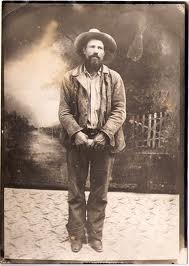 Pojasni zakaj se je delavstvo razlikovalo od meščanstva?Navedi razlike med delavstvom in meščanstvom?Pojasni glavne razlike med stanovsko in meščansko družbo.S pomočjo spletnega iskalnika Google zberi podatke – pisne vire,  slike  ipd. o vsakdanjem življenju,  kulturi in modi …  bogatega meščanstva v Evropi  in ga primerjaj s tistimi  na Slovenskem v istem obdobju. Poročilo oddaj v eListovnik.	